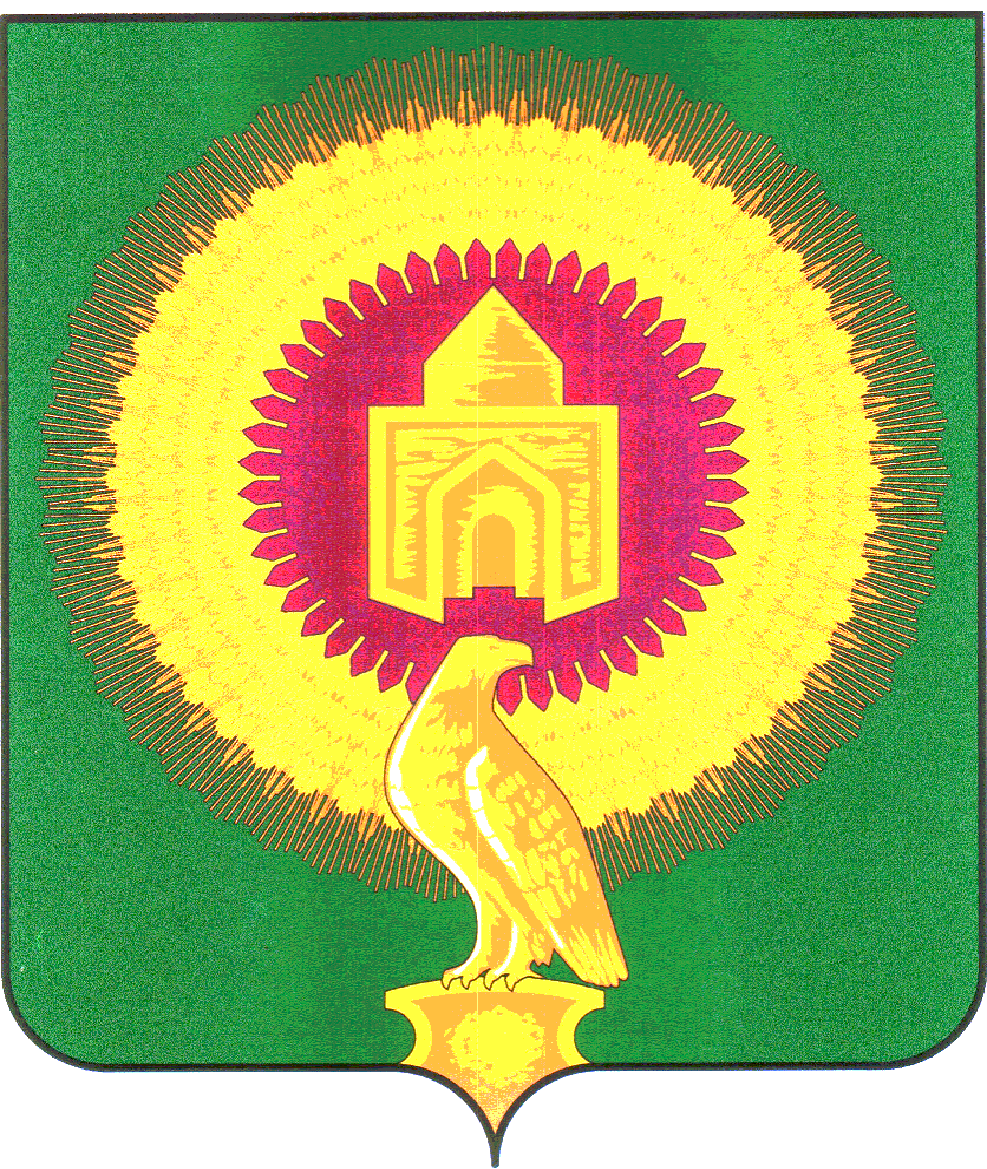 АДМИНИСТРАЦИЯ КАЗАНОВСКОГО СЕЛЬСКОГОПОСЕЛЕНИЯ ВАРНЕНСКОГО МУНИЦИПАЛЬНОГОРАЙОНА ЧЕЛЯБИНСКОЙ ОБЛАСТИПОСТАНОВЛЕНИЕО внесении изменений в муниципальную программу «Обеспечение первичных мер пожарной безопасности на территории Казановского сельского поселения Варненского муниципального района Челябинской области»ПОСТАНОВЛЯЕТ:1. Внести в муниципальную программу «Обеспечение первичных мер пожарной безопасности на  территории Казановского сельского поселения Варненского муниципального района Челябинской области», утвержденную постановлением  от 12 ноября 2021г. № 62.1) позицию паспорта муниципальной программы, касающуюся объемов бюджетных ассигнований, изложить в следующей редакции:2) слова "Объем финансирования муниципальной программы составляет 0,0 тысяч рублей, в том числе по годам:2022 год – 0,0 тысяч рублей; 2023 год – 0,0 тысяч рублей;2024 год – 0,0 тысяч рублей." раздела V "Ресурсное обеспечение муниципальной программы" изложить в следующей редакции:"Объем финансирования муниципальной программы составляет 10,0 тысяч рублей, в том числе по годам:	  2022 год – 10,0 тысяч рублей;	  2023 год – 0,0 тысяч рублей;  2024 год – 0,0 тысяч рублей."3) приложение 1"Перечень мероприятий муниципальной программы" к программе "Обеспечение первичных мер пожарной безопасности на территории Казановского сельского поселения Варненского муниципального района Челябинской области" изложить в редакции, согласно приложению 1 к настоящему постановлению. 2. Настоящее постановление вступает в силу после его  подписания и обнародования.3. Настоящее постановление подлежит официальному опубликованию.4. Контроль за исполнением настоящего постановления оставляю за собой.Глава Казановскогосельского поселения	Коломыцева Т.Н.Пояснительная запискак постановлению от 16.02.2022г. № 11к муниципальной программе «Обеспечение первичных мер пожарной безопасности на территории  Казановского сельского поселения Варненского муниципального района Челябинской области».            Проект муниципальной программы разработан на основании Федерального закона от 06.10.2003 № 131-ФЗ "Об общих принципах организации местного самоуправления в Российской Федерации", Устава  Казановского  сельского поселения.Цель муниципальной программы:	Обеспечение первичных мер пожарной безопасности на территории Казановского сельского поселенияЗадачи муниципальной программы:1. Обеспечение первичных мер пожарной безопасности, противопожарной защиты населенного пункта Казановского сельского поселения;2. Развитие инфраструктуры пожарной охраны в поселении, повышение устойчивости функционирования жилых домов, объектов социального назначения на территории сельского поселения в чрезвычайных ситуациях;3. Реализация мероприятий по соблюдению населением правил пожарной безопасности, организация обучения населения способом защиты и действий при пожаре, снижение материального ущерба от возможного пожара;4. Создать условия для организации тушения пожаров в Казановском сельском поселении;5.  Создать условия для содействия распространению пожарно – технических знаний среди населения;6. Создание народных дружин.   Объем финансирования муниципальной программы за счет средств бюджета поселения составляет 10,0 тысяч рублей, в том числе по годам:	2022 год – 10,0 тысяч рублей;	2023 год – 0,0 тысяч рублей;	2024 год – 0,0 тысяч рублей Ожидаемые конечные результаты муниципальной программы:1. снижение рисков пожаров и смягчения возможных их последствий;2. повышение безопасности населения и защищенности от угроз пожаров;3.выполнение требований пожарной безопасности, предписаний отдела надзорной  деятельности;4. создание эффективной системы пожарной безопасности;5. повышение культуры и уровня знаний населения при обеспечении требуемого уровня пожарной безопасности людей.Глава Казановского сельского поселения                                              Коломыцева Т.Н.                                                                                                                                                                                                                                      Приложение 1                                                                                                                                                                                                       к постановлению администрации                                                                                                                                                                                                    Казановского сельского поселения                                                                                                                                                                                                 Варненского муниципального района                                                                                                                                                                                                                           Челябинской области                                                                                                                                                                                                                    от 16 февраля 2022г. № 11                                                                                                                                                                                                                                       Приложение 1                                                                                                                                                                                                              к муниципальной программе«Обеспечение первичных мер пожарной безопасности на территории Казановского сельского поселения Варненского муниципального района Челябинской области»Перечень мероприятий муниципальной программы«Обеспечение первичных мер пожарной безопасности на  территорииКазановского сельского поселения Варненского муниципального района Челябинской области»                                                                                                                                                                                                                                                 тыс.руб.от 16 февраля 2022 года            № 11Объемы бюджетных ассигнований муниципальной  программыОбъем финансирования муниципальной программы за счет средств бюджета поселения составляет  10,0  тысяч рублей, в том числе по годам:    2022 год – 10,0 тысяч рублей; 2023 год – 0,0 тысяч рублей;2024 год – 0,0 тысяч рублей№ п/пНаименованиемероприятияСрок исполненияОбъем финансированияОбъем финансированияОбъем финансированияОжидаемый результатОтветственный исполнитель№ п/пНаименованиемероприятияСрок исполнения2021 год2022 год2023 годОжидаемый результатОтветственный исполнитель123456781.Обеспечение первичными мерами пожарной безопасности2021-2023 годы0,00,00,0- улучшение материально технической базы;Администрация Казановского сельского поселения2.Опашка противопожарных полос2021-2023 годы10,00,00,0- предупреждение пожаровАдминистрация Казановского сельского поселения3Устройство пирса для забора воды2021-2023 годы0,00,00,0- создать условия для организации тушения пожаровАдминистрация Казановского сельского поселения4Обеспечение деятельности народных дружин2021-2023 годы0,00,00,0- дежурство, оказание помощи населениюАдминистрация Казановского сельского поселения 10,00,00,0